      Żołędowo, 21.01. 2022 r.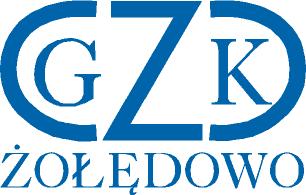 GZK.271.27.2021				ZAWIADOMIENIE O WYBORZE NAJKORZYSTNIEJSZEJ OFERTY – część A i BDotyczy: postępowania o udzielenie zamówienia na:  Dostawa materiałów do budowy sieci i przyłączy wodno-kanalizacyjnych na rok 2022Działając na podstawie art. 253 ust. 1 Prawa zamówień publicznych (t.j. Dz. U. z 2021 r., poz. 1129) Zamawiający informuje, że w ww. postępowaniu dokonał wyboru najkorzystniejszej oferty złożonej przez Wykonawcę:Rurex Sp. z o.o. ul. Bodycha 8a 05-816  Opacz k. W-wyPiotr Jan KuźmaCzęść  A:Cena: 509.482,97 złTermin dostawy: 1 dzieńCzęść  B:Cena: 95.040,51 zł złTermin dostawy: 1 dzieńUzasadnienie wyboruWykonawca złożył ofertę niepodlegającą odrzuceniu, która uzyskała najwyższą liczbę punktów ( 100 ) w ramach kryterium oceny ofert w część A oraz w części B. Oferta ww. Wykonawcy spełnia wymagania Zamawiającego określone w Specyfikacji Warunków Zamówienia, a Wykonawca spełnia warunki udziału w postępowaniu i nie podlega wykluczeniu.W prowadzonym postępowaniu złożono następujące oferty:Streszczenie oceny i porównania złożonych ofert (liczba punktów w kryterium cena, oraz termin dostawy:	Dyrektor	Leszek DziamskiLp.WykonawcaCena brutto część ACena brutto część B1.Rurex Sp. z o.o. ul. Bodycha 8a 05-816  Opacz k. W-wyPiotr Jan KuźmaNIP: 534 10 13 495Oddział Bydgoszcz ul. Rozłogi 22, 85-179 Bydgoszcz509.482,97 zł95.040,51 złLp.OFERTAKryterium cenaKryterium termin dostawy  Razem1Rurex Sp. z o.o. ul. Bodycha 8a 05-816  Opacz k. W-wyPiotr Jan KuźmaNIP: 534 10 13 495Oddział Bydgoszcz ul. Rozłogi 22,85-179 BydgoszczCzęść A: 60Część B: 60Część A: 40Część B: 40Część A: 100Część B: 100